教师招聘每日一练（9月8日）1.学生在学习《望庐山瀑布》这首古诗时，头脑中呈现出诗句所描绘的相关形象，这种心理活动属于( )。   [单选题]正确率：63.79%2.俗话说:“入芝兰之室，久而不闻其香;入鲍鱼之肆，久而不闻其臭”。这是( )。   [单选题]正确率：86.21%3.学生违反校规受到处分，后来他痛下决心，改正错误，因此学生进步明显，老师取消了对他的处分，这属于( )。   [单选题]正确率：60.34%4.学生害怕在社交场合讲话，担心自己会因发抖，脸红，声音发颤，口吃而暴露自己的焦虑，觉得自己说话不自然因而不敢指头，不敢正视对方眼睛，这种心理状态是一种( )。   [单选题]正确率：51.72%5.德国心理学家艾宾浩斯提出了( )。   [单选题]正确率：87.93%选项小计比例A.无意记忆35.17%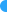 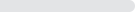 B.有意记忆46.9%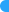 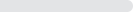 C.再造想象 (答案)3763.79%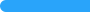 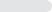 D.创造想象1424.14%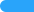 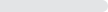 选项小计比例A.嗅觉的适应现象 (答案)5086.21%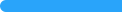 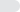 B.味觉的适应现象23.45%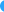 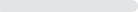 C.感觉对比35.17%D.感觉的相互作用35.17%选项小计比例A.正强化813.79%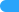 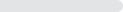 B.负强化 (答案)3560.34%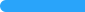 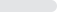 C.处罚1525.86%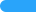 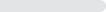 D.消退00%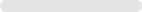 选项小计比例A.抑郁症00%B.恐惧症 (答案)3051.72%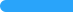 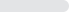 C.焦虑症2848.28%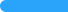 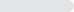 D.强迫症00%选项小计比例A.条件反射00%B.遗忘曲线 (答案)5187.93%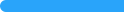 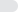 C.强化理论712.07%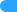 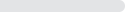 D.归因理论00%